This information was compiled by staff and volunteers at the Latrobe Visitor Information Centre.  Whilst every effort has been made to ensure the details are correct, no responsibility will be accepted for errors, omissions and changes. For more information telephone 1800 621 409.AlFresh 2 GoAddress: 8 Tarwin Street Phone: 5134 1633Breakfast and home cooked healthy meals including smoothies and fresh juices. GFBean n’ GoneAddress: Shop 107, Midvalley Shopping CentrePhone: 5134 1872Offers breakfast, lunch and snacks, award winning coffee 'Zest', pizzas, wraps, toasties, sandwiches, cakes and much more. GFCafé Qu BahAddress:  Midvalley Shopping Centre, Princes DrvPhone:  5133 0777Fully licensed restaurant/café/bar, serving fresh local produce for breakfast, lunch and dinner as well as coffee, cakes, desserts and drinks.  GF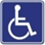 Claudia’s CafeAddress: 37 George StreetPhone: 5134 1600Serving breakfast and lunch. Home made food a speciality. Locally roasted Brazilian blend coffee and a full range of teas and chai lattes, cakes and ‘old favourites’ slices made in-house. GFCont Coffee Bar16–18 Church St, MorwellPhone:  0490 353 822Highly trained and skilled baristas brewing up the best beans from Ethiopia to Sumatra to El Salvador and many more!  All beans are Direct Trade.  Walk-ins, takeaway, table service and outdoor seating.Dragon Place Chinese RestaurantAddress: 243 Princes Drive   Phone: 5133 7488Chinese dine-in and take away cuisine. Licensed and BYO. GFFoon Lok Chinese RestaurantAddress: 8 George StreetPhone: 5134 4259Dine-in or take away. BYO..Italian Australian Club – Emilio’s BistroAddress: 499-501 Princes HighwayPhone: 5134 3541Freshly made Italian specialities along with bistro favourites. GFLittle MalaysiaAddress: 8 Church StreetPhone: 5134 1405Malaysian/Chinese/Thai cuisine. Dine in or takeaway. GFMorwell Bowling ClubAddress: Hazelwood RoadPhone: 5134 3449A choice of Chinese and Australian bistro meals. Wide variety of dishes including lunch specials and Seniors meals daily. GFMorwell Hotel  (The Top Pub)Address: 311 Princes DrivePhone: 5134 1355Family friendly bistro with large indoor play area for kids. Wide variety of meals from salads, burgers, seafood and all of your pub classics. Plus kids meals, Seniors meals and daily Chef Suggestions. Al fresco dining available. GFMorwell RSL (Victoria Cross Bistro)Address: Elgin StreetPhone: 5134 2455A wide variety of dishes. Tuesday parma night, Thursday steak night, Sunday roast lunch and seniors night. Lunch specials daily.  Kids corner. GFOut of IndiaAddress: 109 Buckley StreetPhone: 5133 6292Dine in or take away. Fully licensed and BYO. Indian, Chinese, Malaysian, Indonesian and Thai meals.  Regular specials (dine in). All meat is Halal and kids (Australian) menu is available. HL, GF.PeckishAddress: 80 Buckley Street   Phone: 5134 4701Ideal for a quick bite. Casual indoor/outdoor venue with home cooked food. Serving breakfast and lunch; focaccias, rolls, wraps, coffee and cakes. GFPika SushiAddress: 152 Commercial RoadPhone: 0403 546 587Sushi and ramen bar.  Fresh sushi, sushi platter, rice paper roll, ramen, bento, etc.Dine in, take away or delivery.Punjab Court House RestaurantAddress: 23 Tarwin Street Phone: 5133 9555Indian cuisine. Dine in or take away.HL, GF.Saltbush Restaurant & CaféAddress: 148 Commercial RoadPhone: 5134 8550Fresh and modern breakfast menu, light lunches, share/nibble plates, sliders, baguettes and mains/dinner. Great coffee, desserts and cakes plus kids menu available. Eat-in and take away. Catering and functions. GFSilver’s Bar & GrillAddress: 5 Hazelwood RoadPhone: 5135 3464Breakfast, lunch, dinner, coffee and drinks. Modern menu, parma nights. Menu to suit a variety of tastes including food intolerances. Fully licensed.  Group bookings Monday to Friday. GFSo Swish Cafe (Latrobe Regional Gallery)Address: 138 Commercial RoadPhone: 5133 0379Located inside the Latrobe Regional Gallery. Light meals including homemade soups, open sandwiches, quiches and salads. Plus coffee, cakes and slices.. GFSt Peter’s CafeAddress: 5-7 McDonald St, MorwellPhone: 0428 550 189Healthy breakfast and lunch options, as well as plenty of sweets and quality coffee.
Outdoor seating area with playground.
A not-for-profit café.
The Moose Head Cafe Address: 18 George Street Phone: 0490 494 076Coffee, tea, cakes, sweets and light refreshments.The Vault on ChurchAddress: 13-17 Church St, MorwellPhone: 5134 2913Breakfast, lunch and dinner. Casual brunch dining, coffee and cakes.  CHURCHILLCHURCHILLChurchill Chinese RestaurantAddress: Hazelwood VillagePhone: 5122 3294Hong Kong chef specialising in Chinese cuisine. Licensed and BYO. Dine in or takeaway. GFChurchill HotelAddress: 1 Balfour PlacePhone: 5122 1800Bistro, bar, large indoor children's play area, outdoor dining, beer garden and sports bar. Versatile menu offering classic pub dishes, specials board. GFVintage C’hill CafeAddress: West Place Shopping Centre, Marina DrivePhone: 5122 1222Vintage café, all day breakfast, coffee, cakes, slices. House made dishes including pasta, risotto, burgers, focaccia's, baked spuds and arancini. GFYINNARYINNARYinnar HotelAddress: 46 – 48 Main StreetPhone: 5163 1263Offering country pub meals and hospitality. Strzelecki Stringbusters perform regularly as well as other live music throughout the month. Bus stop out the front.GFCafé 3869Address: 32 Main StreetPhone: 5163 1285Breakfast menu. Coffee, pies and pastries, sandwiches/rolls, soup and selection of cakes.BOOLARRABOOLARRABoolarra HotelAddress: 2760 Monash WayPhone: 5169 6420Bistro dining Friday and Saturday. Sunday all you can eat buffet lunch and dinnger. GF, V